УДК 622.276АНАЛИЗ ПРОФИЛЯ ПРИТОКА ГОРИЗОНТАЛЬНЫХ СКВАЖИН С МНОГОСТАДИЙНЫМ ГИДРОРАЗРЫВОМ ПЛАСТАИскибаев Роман ЭдисоновичстудентФГБОУ ВО «Удмуртский государственный университет»Научный руководитель: Колесова Светлана Борисовнак.э.н., директор института нефти и газа им. М.С. ГуцериеваФГБОУ ВО «Удмуртский государственный университет»Аннотация: целью исследования является определение профиля притока, источника обводнения в горизонтальных скважинах с многостадийным гидроразрывом пласта; подтверждение либо опровержение распространённого мифа нефтяников о том, что в горизонтальной скважине основной приток жидкости наблюдается с пяточной части ствола, тогда как носочная часть остаётся незадействованной; рекомендации и имеющиеся технические решения для развития данного направления.Ключевые слова: промысловое геофизическое исследование, горизонтальная скважина, муфта гидроразрыва пласта, приток, хвостовик колонны ANALYSIS OF THE PROFILE OF INFLOW OF HORIZONTAL WELLS WITH MULTISTAGE HYDRAULIC FRACTURINGIskibaev Roman EdisonovichScientific adviser: Kolesova Svetlana BorisovnaAbstract: the aim of the study is to determine the profile of the inflow, the source of flooding in horizontal wells; confirmation or refutation of the oil industry myth that in a horizontal well the main flow of fluid is observed from the calcaneal part of the trunk, while the fore part remains unused; recommendations and available technical solutions for the development of this area.Key words: downhole logging, horizontal well, fracturing coupling, inflow, well linerЦелью промыслового геофизического исследования (ПГИ) является определение профиля притока, источника обводнения в горизонтальных скважинах и подтверждение либо опровержение мифа о том, что в горизонтальной скважине основной приток жидкости наблюдается с пяточной части ствола, тогда как носочная часть остаётся незадействованной. Для корректности исследования были проведены на 16 скважинах Самотлорского месторождения с различной стадийностью МГРП (от 4 до 18).Постановка задачи: определение интервалов поступления флюидов в ствол скважины из пласта, состава поступающего флюида (нефть, газ, вода, признаки углеводорода (УВ)). Все нижеописанные работы производились на гибкой насосно-компрессорной трубе (ГНКТ). Для выполнения этой задачи требовалось зарегистрировать комплекс параметров «приток-состав». Ниже приведён пример одной из исследованных скважин (рис 1., табл. 1).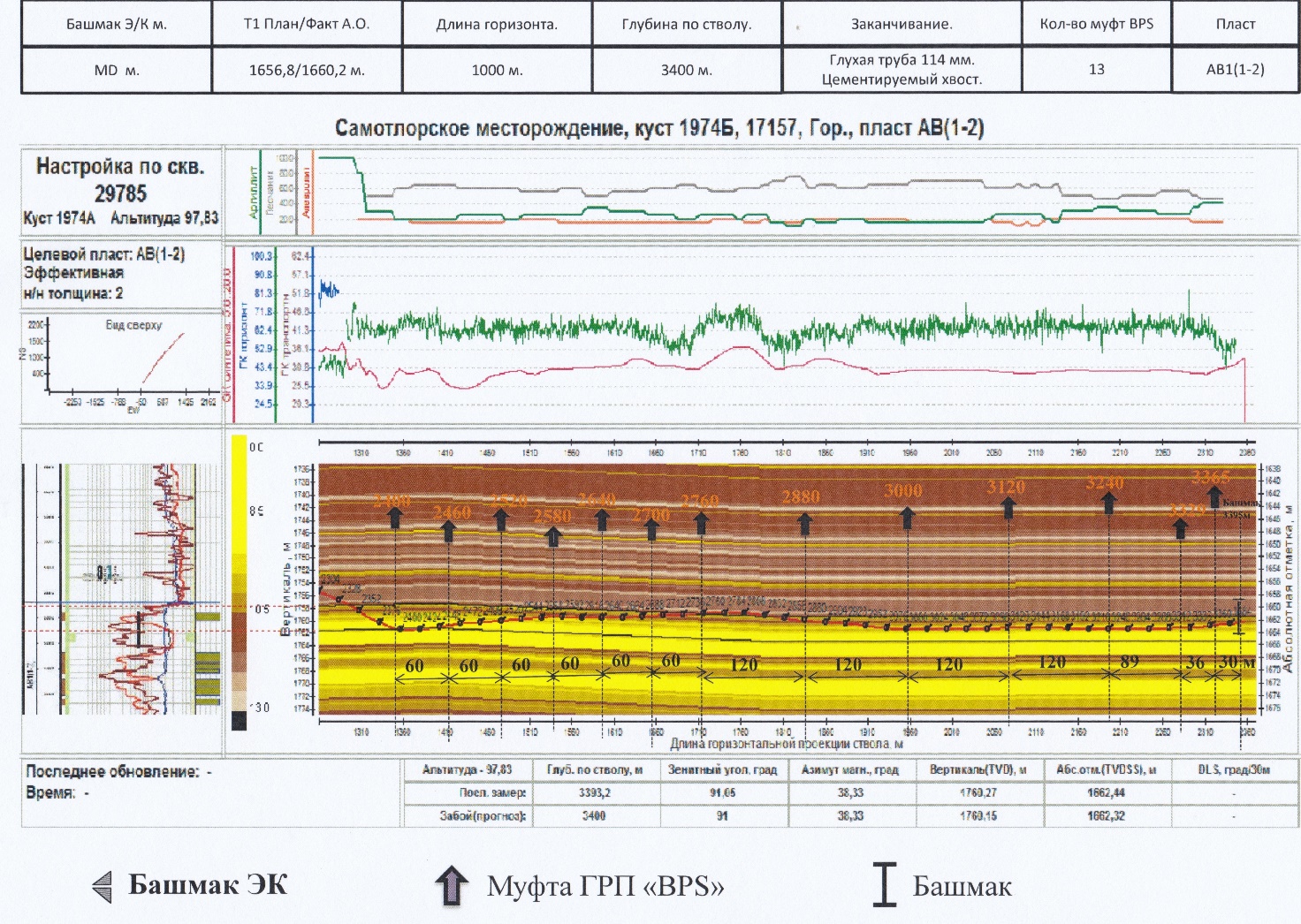 Рис. 1. Профиль проводки горизонтального ствола скважины 17157Таблица 1Условия проведения исследований на скважине 17157Для комплекса исследований выбран скважинный аппаратурный комплекс Сова – 9 № 002F (рис. 2) включающий модули Сова - С9 - 42ТУ; СУШ - 1; Сова - С9ЦР; Сова – С9ВЛ6 – 42Т; Сова – С9ЦР; Сова – С9РЦ2 – 42.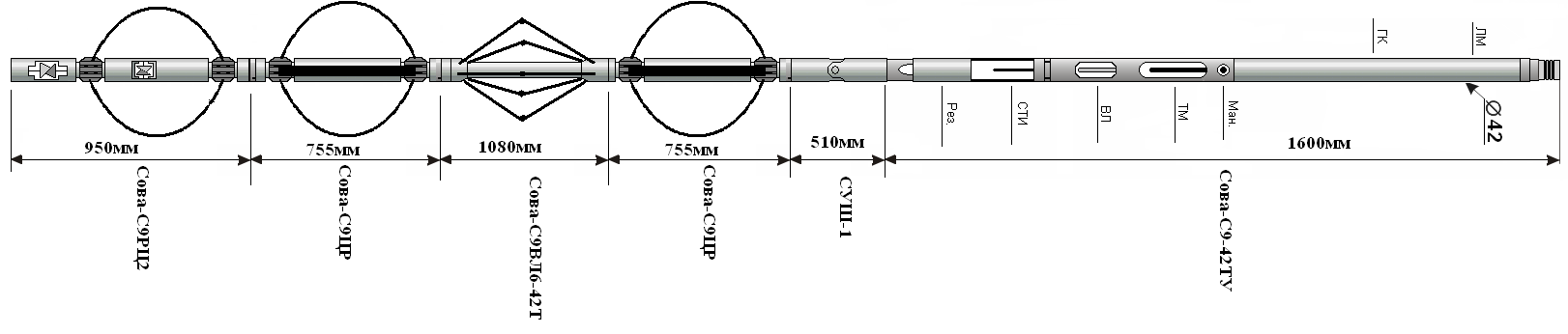 Рис. 2. Схема сборки прибора Сова – 9 № 002FМодули содержат в своём составе следующий набор датчиков: Термометр;Манометр;Индикатор притока;Резистивиметр;Влагомер;Плотномер;Каверномер;Механический расходомер (Сова – С9РЦ2 – 42);Сканирующий влагомер – 6 датчиков объемного влагосодержания (Сова – С9ВЛ6 – 42Т), размещенных по периметру ствола скважины по кругу под углом 60 градусов для определения компонентного состава флюида в стволе скважины. Каждый датчик отражает среду, в которой он находится.  Результаты обработки представлены ниже в виде диаграммы компонентного состава. Компонентный состав на диаграмме отражает фазовый состав жидкости в стволе скважины на момент исследования.Центраторы Сова – С9ЦР, удерживают прибор на оси скважины.Доставку прибора к интервалу исследований принято было осуществлять с помощью ГНКТ. Увязка материала к разрезу скважины проведена по гамма-каротажу (ГК). Ход исследований:Выполнен замер по стволу в остановленной скважине. Регистрация локатором муфт, ГК для привязки интервала работ, отбивки текущего забоя. Выполнены замеры при компрессировании азотной установкой в интервале детальных исследований.Выполнены замеры после остановки компрессора и стравливания скважины.Выполнен замер в остановленной скважине в интервале детальных исследований.Выполнен замер в остановленной скважине по стволу скважины.Обработка данных производилась в ПО «MS Excel».Таблица 3Данные по хвостовикам ЭКВыше (табл. 3) приведены исходные данные по количеству и глубинам (по стволу) муфт ГРП и интервалов перфорации, а также данные об общей и эффективной длинах хвостовика ЭК. Таблица 4Определение расположения муфты в горизонтальном стволеДалее (табл. 4) произведена разбивка горизонтальных частей ствола на три зоны: «пятка» - от точки входа в пласт до первой 1/3 длины ствола, «центр» - серединная 1/3 длины ствола, «носок» - конечная 1/3 длины ствола до забоя.Таблица 5Разбивка объёма притока по муфтам ГРПСогласно результатам ПГИ был определён количественный приток по муфтам ГРП (табл. 5).Таблица 6Сводная информация по количественному притоку по муфтам ГРПВ итоге на основе двух предыдущих таблиц информация была сконсолидирована в сводную таблицу (табл. 6), в которой даётся конечная информация по количественному притоку жидкости из пласта в скважину. Из-за технических ограничений в процессе освоения 4-х из 16 проведённых исследований прибор не достиг забоя скважины (к примеру результат скважины 16853 был усреднён из-за некачественного проведения работ (непроход между 4 и 5 муфтой ГРП)), также в 1-м исследовании по причине слабого притока из-за плохих коллекторских свойств пласта (проницаемость до 10мД) подробная детализация не произведена. В итоге среднее значение по всем скважинам опровергает миф о работе пяточной части ствола, наблюдается работа всей длины горизонтальных скважин. Для того, чтобы иметь полное представление о притоке также была дана оценка качественного притока из пласта (табл. 7). Таблица 7Разбивка характера притока по муфтам ГРПТаблица 8Сводная информация по качественному притоку по муфтам ГРПАналогично количественной оценке была проведена качественная оценка притока жидкости из пласта в скважину. По результату какой-либо закономерности притока в различных частях горизонтального ствола скважины не наблюдается, основная масса исследованных скважин работает с составом «вода + признаки углеводородов». Возможно – это погрешность ввиду проблем с корректным выявлением либо неясности притока из-за технических ограничений геофизических приборов, имеющихся на данный момент у нефтяников.Как было показано выше, проведение ПГИ в горизонтальных добывающих скважинах сопряжено с рядом трудностей:доставка прибора в горизонтальный ствол;получение данных в процессе освоения, т.е. неустановившегося режима эксплуатации;простой скважины на время проведения исследования, недобор нефти за время проведения операции.Для решения данных задач предлагается использование байпасных систем для ПГИ. Подобные технологии уже известны в мировой практике и применяются с растущей тенденцией на месторождениях Российской Федерации. В классическом способе исследования скважин, в том числе и горизонтальных, перед проведением геофизических исследований оборудование, находящееся в скважине, необходимо извлечь, и только потом проводить исследования с использованием так называемых искусственных методов вызова притока с пластов для определения профиля притока, негерметичности колонны и т.д.Погружное оборудование в основном не отрабатывает свой ресурс в скважине, то есть, по сути, приходится извлекать оттуда фактически работающую установку. Здесь необходимо отметить, что извлеченное оборудование в последующем ремонтируется и после проведения исследований снова спускается в скважину для добычи жидкости.Байпасные системы производства начались разрабатываться в 2010 году, после чего их начали внедрять на ряде Российских месторождений, а также на зарубежных месторождениях компании Pacific Rubiales в Колумбии. Основным преимуществом применения байпасных систем является возможность проведения геофизических исследований продуктивных интервалов на работающей погружной установке без ее извлечения из скважины, в том числе и с горизонтальным участком. В середине 10-х годов была разработана байпасная система с возможностью проведения геофизических исследований на колтюбинговой трубе (рис. 3).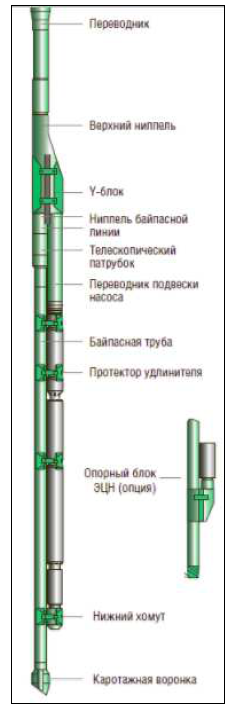 Рис. 3. Байпасная система для проведения ПГИОсновным узлом, требующим разработки и поиска технических решений, стала каротажная пробка, обеспечивающая герметичность по наружной поверхности пробки и по поверхности колтюбинговой трубы. Внедрение байпасной системы на добывающих скважинах позволит охватить исследованиями ПГИ большее количество скважин и тем самым улучшить контроль за разработкой месторождения.В качестве ограничения данной технологии следует привести необходимость уменьшать размер УЭЦН, что возможно только будет сделать для низко и среднедебитных скважинах в условиях Самотлорского месторождения. Еще одним ограничением является необходимость проводить операции по снятию пробки и возвращению ее на место.Необходимо проведения ОПИ байпасных систем для получения результатов с целью тиражирования технологии исследования притока в процессе непрерывной эксплуатации для получения более точных результатов.Выводы:были проведены исследования на 16 скважинах с горизонтальным окончанием на пласт с различной стадийностью ГРП (от 4 до 18);количественная оценка притока опровергает миф о работе пяточной части ствола, наблюдается работа всей длины горизонтальных скважин;качественная оценка притока какой-либо закономерности притока в различных частях горизонтального ствола скважины не выявила; чёткой взаимосвязи между муфтами и составом флюида не выявлено, основная масса исследованных скважин работает с составом «вода + признаки углеводородов»;при низких дебитах имеется погрешность ввиду проблем с корректным выявлением либо неясности притока из-за технических ограничений геофизических приборов; в 4-х из 16 проведённых исследований прибор не достиг забоя скважины, в 1-м исследовании по причине слабого притока подробная детализация не произведена;данная информация получена в процессе освоения при капитальном ремонте скважин, поэтому выводы не являются истинно достоверными; необходимо внедрение байпасных систем для исследования притока в процессе непрерывной эксплуатации для получения более точных результатов.Список литературыРезультаты геофизических исследований с целью профиля притока, источника обводнения и технического состояния эксплуатационной колонны горизонтальной скважины 17157 (работы на ГНКТ). ООО «Геофизсервис». Нягань, 2018г.Направление324 мм/ 0.0 – 77.6 мКондуктор245 мм/ 0.0 – 8921.4мЭксплуатационная колонна (ЭК)178 мм/ 0.0 – 2340.9 мХвостовик114 мм/ 2252.2 – 3392.2 мПодвеска НКТ89 мм/ 0.0 – 2252.0 мПусковые муфты, м1000, 1200, 1400, 1600, 1800, 2100, 2150, 2200Муфты ГРП2400.76-2401.27 м2461.33-2461.84 м2521.92-2522.43 м2582.48-2582.99 м2643.04-2643.55 м2703.64-2704.15 м2764.25-2764.76 м2884.90-2885.41 м2993.55-2994.06 м3114.24-3114.75 м3234.97-3235.48 м3331.62-3332.13 м3368.17-3368.68 мТекущий забой3387 мГазовый фактор99 м3/м3Пластовое давление125 атмСква-жинаКустКол-во муфтОбщая
длина 
хвост-каЭффект. длина хвост-каГлубины муфт ГРП и интервалов перфорацииГлубины муфт ГРП и интервалов перфорацииГлубины муфт ГРП и интервалов перфорацииГлубины муфт ГРП и интервалов перфорацииГлубины муфт ГРП и интервалов перфорацииГлубины муфт ГРП и интервалов перфорацииГлубины муфт ГРП и интервалов перфорацииГлубины муфт ГРП и интервалов перфорацииГлубины муфт ГРП и интервалов перфорацииГлубины муфт ГРП и интервалов перфорацииГлубины муфт ГРП и интервалов перфорацииГлубины муфт ГРП и интервалов перфорацииГлубины муфт ГРП и интервалов перфорацииГлубины муфт ГРП и интервалов перфорацииГлубины муфт ГРП и интервалов перфорацииГлубины муфт ГРП и интервалов перфорацииГлубины муфт ГРП и интервалов перфорацииГлубины муфт ГРП и интервалов перфорацииСква-жинаКустКол-во муфтОбщая
длина 
хвост-каЭффект. длина хвост-ка12345678910111213141516171811273С4247Б4840400236924592573266238196121497896282506259126512724279628692940301230851152318306 + 1 (ПВР)5845082117215022022286237024552540173021544998743122782326237524242472252025692617266641000220310130159425952656271727782838289929603020308131421152781610596456212721722217226323092354239824442490253711612307176354462499255726612719276628252872371651508986152428982946299530433092314031893235328311993240А759149922452500256726232679275728163724230619557602259126392686273427832831288029382975167092041641434119752035208321562217226516853146948157262078213922002260232123822442250325632624268527453797540510778642269927602821288129423003306331243184324537975405107786422699276028212881294230033063312431843245171571974Б13114010002400246125212582264327032764288429933114323433313368190012510181167600227823142351238724242472252125672613267027142763281128482884292029572994Сква-жинаГлубина, мГлубина, мГлубина, мГлубина, мПризнак расположения муфты в ГСПризнак расположения муфты в ГСПризнак расположения муфты в ГСПризнак расположения муфты в ГСПризнак расположения муфты в ГСПризнак расположения муфты в ГСПризнак расположения муфты в ГСПризнак расположения муфты в ГСПризнак расположения муфты в ГСПризнак расположения муфты в ГСПризнак расположения муфты в ГСПризнак расположения муфты в ГСПризнак расположения муфты в ГСПризнак расположения муфты в ГСПризнак расположения муфты в ГСПризнак расположения муфты в ГСПризнак расположения муфты в ГСПризнак расположения муфты в ГССква-жинаВход в пластПяткаНосокЗабой12345678910111213141516171811273С2225238725482710пяткацентрносокносок381962500270929193128пяткапяткапяткацентрцентрцентрносокносокносок115232090225824262594пяткапяткапяткацентрцентрносокносок173022228238625432701пяткапяткапяткацентрцентрцентрносокносокносок410002580278129823183пяткапяткапяткапяткацентрцентрцентрносокносокносок115272120226724132560пяткапяткапяткапяткацентрцентрцентрносокносокносок116122460260927582908пяткапяткацентрцентрносокносокносок371652800297531503325пяткапяткацентрцентрцентрцентрносокносокносок119932388255527212887пяткапяткацентрцентрцентрносокносок372422545274629463147пяткапяткапяткапяткацентрцентрцентрцентрносок167091975208822022315пяткапяткапяткацентрносокносок168532040228825362784пяткапяткапяткапяткацентрцентрцентрцентрносокносокносокносок379752656287030843298пяткапяткапяткацентрцентрцентрцентрносокносокносок379752656287030843298пяткапяткапяткацентрцентрцентрцентрносокносокносок171572352270130513400пяткапяткапяткапяткапяткацентрцентрцентрцентрносокносокносокносок190012252245226522852пяткапяткапяткапяткапяткацентрцентрцентрцентрносокносокносокносокносокносокносокносокносокСкважинаНомер муфты ГРПНомер муфты ГРПНомер муфты ГРПНомер муфты ГРПНомер муфты ГРПНомер муфты ГРПНомер муфты ГРПНомер муфты ГРПНомер муфты ГРПНомер муфты ГРПНомер муфты ГРПНомер муфты ГРПНомер муфты ГРПНомер муфты ГРПНомер муфты ГРПНомер муфты ГРПНомер муфты ГРПНомер муфты ГРПЗабойСкважина123456789101112131415161718Забой11273С37%29%22%12%нет притока381965%30%20%40%5%0%0%0%0%нет данных115235%5%5%5%30%20%30%нет притока173025%5%5%5%5%5%5%60%5%нет притока410000%10%4%12%9%29%5%22%3%5%нет притока1152730%20%7%10%10%10%3%10%0%0%нет данных1161210%5%60%5%5%10%5%нет данных3716525%5%5%5%5%5%25%25%0%нет данных1199315%15%15%15%1%34%5%нет притока372421%5%5%5%10%10%20%20%24%нет притока167090%24%15%9%36%16%нет притока168535%24%10%62%0%0%0%0%0%0%0%0%нет данных3797517%11%6%11%11%1%1%36%1%6%нет притока379759%4%4%15%4%15%6%8%30%4%нет притока17157?????????????нет данных190015%5%5%11%11%11%11%11%11%5%5%5%1%1%1%1%1%1%нет данныхСкважинаЧасть хвостовика в работе, %Часть хвостовика в работе, %Часть хвостовика в работе, %СкважинаПяткаЦентрНосок11273С37%29%34%3819655%45%0%1152315%35%50%1730215%15%70%4100027%43%30%1152767%23%10%1161215%65%20%3716530%20%50%1199330%31%39%3724216%60%24%1670939%9%52%1685333%33%33%3797533%24%42%3797517%40%42%1715733%33%33%1900136%43%21%Среднее 31,2%34,3%34,4%Сква-жинаНомер муфты ГРПНомер муфты ГРПНомер муфты ГРПНомер муфты ГРПНомер муфты ГРПНомер муфты ГРПНомер муфты ГРПНомер муфты ГРПНомер муфты ГРПНомер муфты ГРПНомер муфты ГРПНомер муфты ГРПНомер муфты ГРПНомер муфты ГРПНомер муфты ГРПНомер муфты ГРПНомер муфты ГРПНомер муфты ГРПСква-жина12345678910111213141516171811273Свода+
нефтьвода+
нефтьвода+
нефтьвода+
нефть38196не ясновода+
слабые признаки УВвода+
слабые признаки УВвода+
слабые признаки УВне ясноприток не выявленприток не выявленне ясноне ясно11523вода+
слабые признаки УВвода+УВвода+
слабые признаки УВвода+УВвода+
слабые признаки УВвода+УВвода+
слабые признаки УВ17302вода+
слабые признаки УВвода+
слабые признаки УВвода+
слабые признаки УВвода+
слабые признаки УВвода+
слабые признаки УВвода+
слабые признаки УВвода+
слабые признаки УВвода+
слабые признаки УВвода+
слабые признаки УВ41000приток не выявленвода+
нефть+
газвода+
нефтьвода+
нефтьвода+
нефтьвода+
нефтьвода+
нефть+
газвода+ нефтьвода+
нефтьвода+
нефть11527вода+
слабые признаки УВвода+
слабые признаки УВвода+
слабые признаки УВвода+
слабые признаки УВвода+
слабые признаки УВвода+
слабые признаки УВвода+
слабые признаки УВвода+УВне ясноне ясно11612вода+УВвода+УВвода+УВвода+УВвода+УВвода+УВвода+УВ37165вода+
нефтьвода+
нефтьвода+
нефтьводавода+
нефтьвода+
нефтьводавода11993вода+
слабые признаки УВвода+
слабые признаки УВвода+УВвода+
слабые признаки УВне ясновода+
слабые признаки УВвода+
слабые признаки УВ37242водаводавода+
слабые признаки УВводаводаводаводавода+
слабые признаки УВвода16709не ясноне ясноне ясноне ясноне ясноне ясно16853вода+
слабые признаки УВвода+
слабые признаки УВвода+УВводане ясноне ясноне ясноне ясноне ясноне ясноне ясноне ясно37975водаводаВодаводаводане ясноне ясновода+
слабые признаки УВне ясноне ясно37975вода+
слабые признаки УВвода+
слабые признаки УВвода+
слабые признаки УВвода+
слабые признаки УВвода+
слабые признаки УВвода+
слабые признаки УВвода+
слабые признаки УВвода+
слабые признаки УВвода+
слабые признаки УВвода+
слабые признаки УВ17157не ясноне ясноне ясноводаприток не выявленне ясноне ясноприток не выявленприток не выявленприток не выявленприток не выявленприток не выявленприток не выявлен19001вода+УВвода+УВвода+УВвода+УВвода+УВвода+УВвода+УВвода+УВвода+УВвода+УВвода+УВвода+УВне ясноне ясноне ясноне ясноне ясноне ясноСкважинаХарактер в работеХарактер в работеХарактер в работеСкважинаПяткаЦентрНосок11273Свода+
нефтьвода+
нефтьвода+
нефть38196вода+
слабые признаки УВвода+
слабые признаки УВприток не выявлен11523вода+
слабые признаки УВвода+УВвода+УВ17302вода+
слабые признаки УВвода+
слабые признаки УВвода+
слабые признаки УВ41000вода+
нефтьвода+нефть+газвода+
нефть11527вода+
слабые признаки УВвода+
слабые признаки УВвода+УВ11612вода+УВвода+УВвода+УВ37165вода+
нефтьвода+
нефтьвода11993вода+
слабые признаки УВвода+
слабые признаки УВвода+
слабые признаки УВ37242вода+
слабые признаки УВводавода16709не ясноне ясноне ясно16853вода+
слабые признаки УВне ясноне ясно37975водаводане ясно37975вода+
слабые признаки УВвода+
слабые признаки УВвода+
слабые признаки УВ17157водане ясноприток не выявлен19001вода+УВвода+УВне ясно